DOSSIER UNIQUE  D’INSCRIPTION FAMILLE 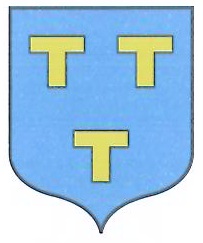 Restauration scolaire et garderie municipaleMERCI DE COMPLETER LE FORMULAIRE EN MAJUSCULE Ce questionnaire est à remettre à l’enseignantService(s) fréquenté(s) :   Garderie municipale - Les lundis, mardis, jeudis et vendredis  de             			                  7h50 à 8h10                                                 Restauration scolaire NOM, PRENOM ET ADRESSE DU (DES) RESPONSABLE(S) (LEGAUX) :Représentant légal 1 Qualité : Père □ Mère □ Tuteur □Nom et Prénom..................................................................................................................Adresse……………………………………………………………………………..…………………….Téléphone fixe ……………………………………..     Téléphone portable………………………………..Téléphone professionnel………………………….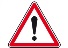 Mail (écriture lisible)                                (Impératif pour le paiement en ligne sur le portail famille) ……………………………………………………….@..............................................................Situation parentale : Mariés/Pacsés □    Séparés/Divorcés □   Veuf (ve) □    Célibataire □  En couple □Représentant légal 2 Qualité : Père □ Mère □ Tuteur □Nom et Prénom..................................................................................................................Adresse…………………………………………………………………………………………………...Téléphone fixe ………………………………..          Téléphone portable…………………………..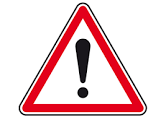 Téléphone professionnel……………………….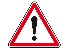 Mail (écriture lisible)                                (Impératif pour le paiement en ligne sur le portail famille) ……………………………………………………….@..............................................................Situation parentale : Mariés/Pacsés □    Séparés/Divorcés □   Veuf (ve) □    Célibataire □  En couple □Facturation auprès : Père □ Mère □ Tuteur □ (Impératif pour le paiement en ligne sur le portail famille) RENSEIGNEMENTS CONCERNANT LES ENFANTSNom de l’enfant 1 : …………………………………………….….Prénom…………………………………….Date de naissance……………………….. Sexe : Masculin □ Féminin □Ecole fréquentée………………………………………………………………………..Classe………………………………..Renseignements concernant la santé de l’enfant : - Certains médicaments lui sont-ils interdits pour raisons médicales ?    Oui □ Non □Si oui, lesquels ? ……………………………………………………………………………………………- Est-il allergique à certains aliments ?     Oui □ Non □Si oui, quels aliments lui sont interdits ? ………………………………………………………………………* * *Nom de l’enfant 2 : …………………………………………….….Prénom…………………………………….Date de naissance……………………….. Sexe : Masculin □ Féminin □Ecole fréquentée………………………………………………………………………..Classe………………………………..Renseignements concernant la santé de l’enfant : - Certains médicaments lui sont-ils interdits pour raisons médicales ?    Oui □ Non □Si oui, lesquels ? ……………………………………………………………………………………………- Est-il allergique à certains aliments ?     Oui □ Non □Si oui, quels aliments lui sont interdits ? ………………………………………………………………………* * *Nom de l’enfant 3 : …………………………………………….….Prénom…………………………………….Date de naissance……………………….. Sexe : Masculin □ Féminin □Ecole fréquentée………………………………………………………………………..Classe………………………………..Renseignements concernant la santé de l’enfant : - Certains médicaments lui sont-ils interdits pour raisons médicales ?    Oui □ Non □Si oui, lesquels ? ……………………………………………………………………………………………- Est-il allergique à certains aliments ?     Oui □ Non □Si oui, quels aliments lui sont interdits ? ………………………………………………………………………RENSEIGNEMENTS COMPLEMENTAIRESEn cas de restrictions alimentaire ou allergie, un certificat médical circonstancié devra être remis au médecin de la direction de l’Enseignement, à défaut de présentation du certificat, l’enfant souffrant d’allergie ne sera pas admis à la restauration et à la garderie.Vous voudrez nous indiquer sans délai toute modification, des informations fournies et produire un certificat médical à l'appui.Nom, adresse et n° de téléphone du médecin traitant : ………………..................................................AssuranceNom de l’assurance de(s) l’enfant(s)……………….………………………Adresse de l’assureur………………………………………………………..N° allocataire CAF…………………………………………………………..Rappel : Il est interdit à l'enfant de détenir des objets de valeur (tels que bijoux, argent) la commune de Beaumes-de-Venise déclinant toute responsabilité en cas de perte ou de vol.Personnes à contacter en cas de problème et si les parents sont injoignablesIndiquer de préférence les coordonnées de personnes proches géographiquement.Personnes autorisées à prendre en charge l’enfantAttention : signaler tout changement intervenant en cours d’année.………………………………………………………………………………………………………………………………...ANNEXE :En cas d'accident grave, toutes les mesures d'urgence seront prises, y compris éventuellement l'hospitalisation.Autorisation parentale (obligatoire) de soigner, d'opérer l'enfant (garderie municipale et restauration scolaire)Je soussigné(e) (Nom)..................................................... (Prénom)...........................................Responsable légal en qualité de père, mère, tuteur (rayer la mention inutile) donne l'autorisation à prendre toutes les dispositions jugées nécessaires pour la santé de mon enfant(Nom)................................................ (Prénom)................................................ âgé(e) de……………………... y compris de le faire transporter à l’hôpital le plus proche et le plus adapté à son état. Dans l’attente de mon arrivée, j’autorise l’établissement hospitalier à donner à mon enfant tous les soins que nécessiterait son état, y compris l’autorisation d’anesthésie ou d’intervention chirurgicale et m'engage à payer tous les frais médicaux, pharmaceutiques et d'hospitalisation incombant à la famille.Je soussigné(e) (Nom)............................................ (Prénom).................................................................Responsable légal en qualité de père, mère, tuteur (rayer les mentions inutiles) déclare exacts les renseignements portés sur cette fiche.Date : ......................................                                                                                                SignaturePersonne 1Personne 2Personne 3Nom………………………..Prénom……......................Tél.fixe……………………..Tél.portable………………..Lien avec l’enfant…………Nom…………………………………..Prénom…….................................Tél.fixe……………………………….Tél.portable………………………….Lien avec l’enfant…………………...Nom…………………………………..Prénom…….................................Tél.fixe……………………………….Tél.portable………………………….Lien avec l’enfant…………………...Personne 1Personne 2Personne 3Nom………………………..Prénom……......................Tél.fixe……………………..Tél.portable………………..Lien avec l’enfant…………Nom…………………………………..Prénom…….................................Tél.fixe……………………………….Tél.portable………………………….Lien avec l’enfant…………………...Nom…………………………………..Prénom…….................................Tél.fixe……………………………….Tél.portable………………………….Lien avec l’enfant…………………...